Senaattori-farmin toimintoja koordinoivan ryhmän kokousmuistio 8.6.2016Aika	8.6.2016 klo 13-14.30	Paikka	Valtimo	Osallistujat	Henri Ryhänen (pj.)	Suvi Aaltonen (siht.)	Kimmo Vainikainen	Kaisu Aho	Leena Lehtovuori	Pekka KuittinenSovitut asiat/vaativat toimenpiteitä:Sopimus asiat liittyen vanhojen introjen ylläpitoon ovat vielä selvityksessä. Voisiko CGI toimia edelleen ylläpitäjänä?Pekka potkii CGI:tä Kabinetin häntien korjaamisessa.Pekka selvittää sivupohja-asiaa edelleen.Sovittiin että kaikki käyvät päivittämässä 2016 vuosisuunnitelmaa omalta osaltaan ja lisäämään asioita ensi vuoden suunnitelmaan syksyn ensimmäiseen kokoukseen mennessä.1 Kokouksen avaus2 Esityslista ja edellisen pöytäkirjan hyväksyminenEsityslista hyväksyttiin, pöytäkirja hyväksyttiin. Käytiin edellisestä kokouksesta jääneet tehtävät läpi.3 Toiminnallisuuksiin liittyvät kehitystarpeet- CGI on luomassa kaikkiin palveluihin Uutissyöte-webosapohjaista keskustelutoimintoa. Jarno on aloittanut työt, oletettavasti testaus voidaan tehdä ennen lomia.- Pajan kuulumiset: Senaattorin uutissyötteen kanssa edelleen ongelmia. Ilmeisesti ongelmat IE-selaimen päivityksien kanssa. Työtiloja perustetaan aktiivisesti. Haasteena se, että työtiloihin pitäisi päästä talon ulkopuolelta.Henri kertoi, että Valtorissa tutkitaan voisiko ottaa käyttöön Eduuni-palvelu, jonka kautta voisi käyttää mm. työtiloja.- Santran kuulumiset: AD:n tietoja tarkastetaan yhteystietohakemistoa varten.- Sentin kuulumiset: Sentin osalta on tehty myös AD-tietojen korjaamista. Leena pyytää CGI:ltä muutaman näyttömallin henkilöhakuun. Kabinettikin tarvitsisi näyttöön yksikkötiedon. Pyydetään ainakin Senaattori/Kabintti/Sentti-instanssille. - Kabinetti: Leena kertoi tarkentimista, joilla saisi myös näkymän yksiköittäin. Sovittiin että pyydetään Leena kahville VNK:aan kertomaan asiasta. Kabinetissa tarve henkilöiden yksikkötietoon haun näytössä.- Kabinetti ja Senaattori: -- Senaattori: Ei ihmeempää tapahtumassa. Nyt kiinnostaa lähinnä mitä tapahtuu esim. ylläpidon kanssa vuoden vaihteessa.Edelleen keskustelussa:Jatketaan henkilöhakujen muokkausta > käynnissä Tehdään jossain vaiheessa päätös kehittämisen keskeytyksestä. Sähköisen työpöydän ohjausryhmä tapaa Digital Illustrated -yrityksen henkilöjä. Selvitetäänkö tulevatko he vastaamaan myös nykyisestä Senaattori-farmin ympäristöstä > selvityksessäKäydään keskustelua metatiedoista ja niiden lisäämisestä. Asia tulee ratkaistavaksi jossain vaiheessa ja on erittäin tärkeä osa digityöpöytähanketta. Jatketaan keskustelua seuraavissa kokouksissa (sanastot jne.). > Pidetään teematyöpaja syksyllä6 Muut asiatTyötilaan on luotu pohja ensi vuoden vuosisuunnitelmalle. Tarkoituksena on, että lähdetään pikkuhiljaa täyttämään suunnitelmaa. Suunnitelmaan vaikuttavat mahdollinen siirtyminen Visman palveluun ja digityöpöydän vaikutukset.Lisäksi kaikkia vastuuhenkilöitä pyydettiin päivittämään kuluvan vuoden vuosisuunnitelmaa omalta osaltaan. Sovitaan että suunnitelmasta poistetaan tehdyt toimenpiteet.Pekka kertoi, että Valtorilla olisi tarve palvelimien päivittämiseen. Ilmeisesti kesäkuussa ainakin yksi käyttökatko 17-21 (14.6.).7 Kokouksen päättäminenSeuraavassa kokouksessa katsotaan ainakin henkilöhaun näyttömalliasiaa, mikäli Leena voisi demota.Puheenjohtaja päätti kokouksen.LiitteetJakelu Ryhmän työtila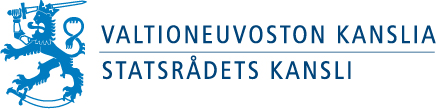 